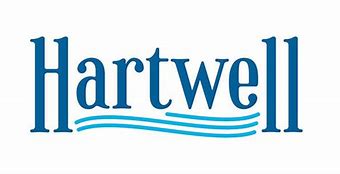 AGENDAHartwell Planning and Zoning CommissionApril 25th, 20246PM at City Hall Call to Order: Chair PersonPledge of AllegianceApprove AgendaMinutesAnnouncement of Case 2024-01, Annexation of C55D 010Commissioner CommentsAdjourn